Autodesk ReCap 2014Autodesk® ReCap™ is a family of software and services to create intelligent 3D data from captured photos and laser scans.  Autodesk ReCap delivers a powerful and easy to use workflow on the desktop and in the cloud to create intelligent 3D data from laser scans and captured photos.  Seamlessly integrated with Autodesk Design and Creation suites, Autodesk ReCap Studio makes it easy to clean, organize and visualize massive datasets captured from reality.  Autodesk ReCap Photo helps users create high-resolution textured 3D models from photos using the power of cloud computing.  Rather than beginning with a blank screen, Autodesk ReCap now enables any designer, architect or engineer to add, modify, validate and document their design process in context from existing environments.Autodesk ReCap Product LineReCap StudioDesktop application, data preparation environmentQA and verification of dataDirect import into Autodesk design solutionsFrom non-intelligent, black and white sparse point cloud, to intelligent, visually high appealing contentShipping in Product & Suites InstallersAvailable on Autodesk Exchange Apps storeReCap PhotoAutodesk 360 service, create high resolution 3D data from photosVisualize and share 3D dataLeverage cloud processing and storageUploading your images on Autodesk 360 and creating a 3D mesh model from themAvailable with Standard Suites entitlement and up In addition to the Suites, Autodesk ReCap will ship as part of the following 2014 products:AutoCAD		AutoCAD Civil 3D		Autodesk Map 3DAutodesk Plant 3D	Autodesk Navisworks		Autodesk RevitAutodesk Inventor	Autodesk 3ds Max		Autodesk InfraworksKey features of Autodesk ReCap include:Simple Collaboration and Viewing:  On the desktop, users can view and publish scans to their secure Autodesk 360 account for viewing, sharing and collaboration.  The simple, lightweight cloud-based viewing enables in-field mobile viewing, measuring and collaboration.Professional-Grade Photo to 3D Features:  ReCap unlocks the power of ubiquitous cameras to capture high-quality 3D models, bringing reality capture within reach of anyone with a camera.  ReCap supports objects of any size and range, full-resolution for high-density meshes, survey points and multiple file exports.Photo and Laser:  ReCap incorporates both photo and laser data capture so that customers can use photos to fill in holes or augment laser scan data.  And vice versa, users can increase photos’ scene accuracy with laser points and add photo-realistic detail to laser scans.  Create point clouds from photos, align scans and photos and convert professional grade photo to 3D models.Why Autodesk ReCap?Superior Collection Capabilities50% to 75% reduction of in-field data collectionHard ROI: lower deployment cost, increased capacityLower risk of collection errorCompetitive DifferencesOnly solution combining both photo and laser data captureVisualization QualityScalability – able to handle larger data sets than anyone elseIntegrated with Autodesk productsCompetitive BiddingSame deliverables/lower costs – or – better deliverables/same costStreamlined OperationsMandated documentation (Oil & Gas, Transportation, Architecture)Facility planning (Factory, Plant)Low impact retrofit (Factory)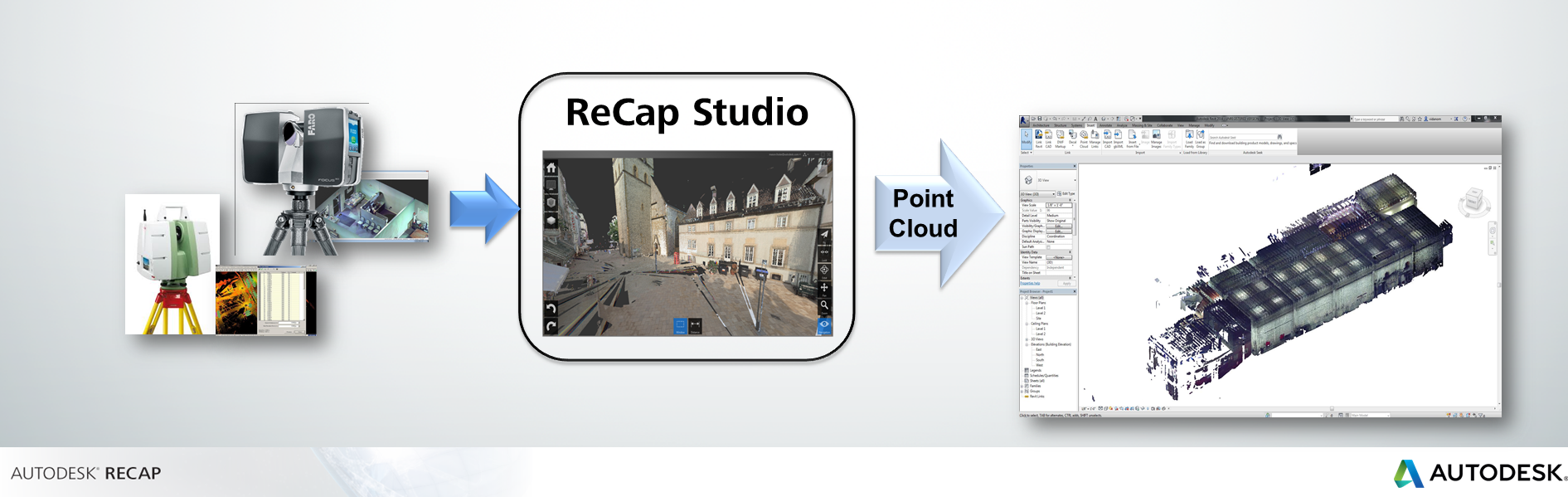 ReCap makes working with Reality Capture data easy, quick and cost effective. 